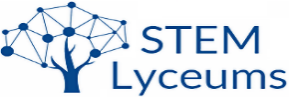 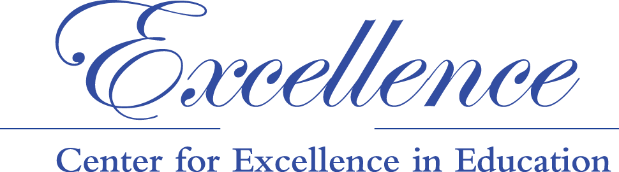 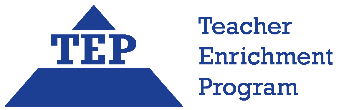 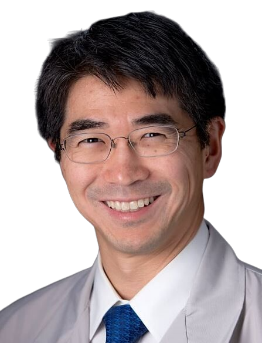 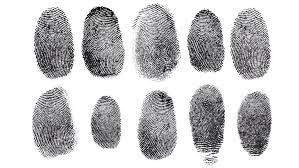 Classroom Activities